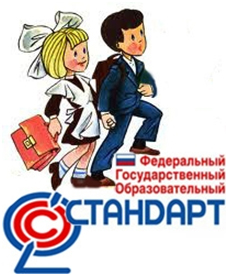                                        « Социальное воспитание. Принципы                                     социального воспитания. Различия между                                  социализацией взрослых и детей»                                                                                                           Шмакова Л.Ф.                   Что следует понимать под социальным воспитанием?Как отмечает А.И.Левко, термин социальное воспитание в настоящее время употребляется в двух аспектах:Социальное воспитание – есть воспитание индивида в социуме, социальной среде, социальной общине в ходе его взаимодействия с ними. При таком рассмотрении акцент делается на усвоение личностью групповых образцов, норм, стереотипов коллективной деятельности , стиля мышления той или иной социальной группы , общности.           Результат такого воспитания – усвоить социальные роли, социальные ценности и нормы поведения и личность как объект культуры, представляющая собой итог социализации.Социальное воспитание есть процесс овладения индивидом определенным типом культуры в ходе социализации и индивидуализации на основе приобщения к ценностям культуры, а также выполнения определенных социальных ролей. В данном подходе личность является активным субъектом культуры, обладающая свободой, волей, способностью к творческой деятельности.        Акцент делается на развитие духовных и социальных качеств личностиЦель социального воспитания :Содействовать развитию человека как личности, реализация его способностей и возможностей в обществе, т.е. через накопление социального опыта и формирование социальной компетентности.Социальный опыт- единство различного радо ЗУН, способов мышления и деятельности; стереотипов поведения, интериоризованных ценностных ориентаций и социальных установок, запечатленных ощущений и переживаний.Овчарова Р.В. определяет социальное воспитание как процесс содействия продуктивному личностному росту человека при решении им жизенноважных задач взаимодействия с окружающим миром :1. формирование социальной компетентности;2. достижение социального самоопределения;3. достижение жизненного успеха4. выживание в обществе.Результатом социального воспитания является социальность как способность человека взаимодействовать с социальным миром. С развитием социальности человек получает способность к социальному саморазвитию и самовоспитанию.Социальное воспитание рассматривает личность как члена современной социальной группы, социальной общности , общества в целом, как представителя той или иной культуры. Социальное воспитание делает акцент на формировании социальных качеств, социальной компетентности личности.Традиционная педагогика изучает сущность, закономерности, задачи, содержание, условия умственного, нравственного и т.д. воспитания .2. Социальное воспитание интересует вопрос «Как воспитывает личности сама социальная жизнь общества, а не отдельный индивид, взятый вне связи с социальной группой.3. Социальное воспитание характеризует направленность на регулирование социально-культурного взаимодействия в социальной группе, общности; опора на социальное подражание, социальные чувства , социальные потребности и интересы; опора на социальное творчество; социальное воспитание во всех его модификациях , моделях , технологиях служит общественно-государственным инструментом стабилизации общества; система социального воспитания находится под постоянным контролем общества , т.е. той социальной системы частью которой она является.4. Социальное воспитание сориентировано на решение двух взаимосвязанных задач – успешной социализации подрастающего поколения в современных условиях и саморазвитие человека как субъекта деятельности и общения, и как личности.Схематически процесс социального воспитания можно представить как: ( по А.В. Мудрику)1. включение человека в систему жизнедеятельности воспитательных организаций;2. приобретение и накопление знаний, умений и других элементов социального опыта;3. интериоризация (перенос общественного сознания в сознание индивидуальное) социального опыта: преобразование внутренних структур психики человека благодаря усвоению социального опыта и деятельности;4. экстериоризация социального опыта, т.е. преобразование внутренних структур психики в определенное поведение.Таким образом,социальное воспитание функционирует в конкретном обществе, следовательно, оно культивирует тот набор ценностей , которые адекватны типу государственного устройства , социально-политической системе данного общества.Можно выделить две группы ценностей социального воспитания:Ценности культуры данного общества,  присущими ему  в ходе истории, а также формулируемые многими поколениями мыслителей, внесшими вклад в развитие культуры.Ценности, имеющие конкретно-исторический характер и определяющиеся идеологией конкретного общество в тот или иной исторический период его развития, т.е. зависящее от политических, правовых, нравственных , философских взглядов в которых осознаются и выражаются отношения людей к действительности.Принципы социального воспитания.  1. Принцип природосообразностиАристотель, Я.А.Коменский, А. Дистервег. К.Д.Ушинский.Суть: социальное воспитание должно основываться на научном понимании взаимосвязи естественных и социальных процессов, согласовываться с общими законами развития природы и человека, развивать у него ответственность за развитие самого себя, дальнейшую эволюцию ноосферы. Человека нужно воспитывать не только как мужчину или женщину определенного возраста, не только как жителя конкретной страны, но и планеты в целом.Данный принцип предполагает необходимость ч учета индивидуальных и возрастных особенностей ребенка при решении задач воспитания.2.Принцип культуросообразности (Дж.Локк, А.Дистервег,К.Д.Ушинский и др.)Суть: социальное воспитание должно основываться на общечеловеческих ценностях культуры и строиться в соответствии с ценностями, нормами , традициями конкретной национальной , региональной культур , не противоречащих общечеловеческим ценностям.3.Принцип дополнительности в социальном воспитании.Суть: Предполагает подход к развитию человека как к совокупности взаимодополняющих процессов. Социальное воспитание рассматривается как один из факторов развития , наряду с природными, социальными , культурными факторами. Этот принцип позволяет рассматривать социализацию как сочетание стихийного, частично направляемого, относительно социально контролируемого процессов развития человека. Принцип дополнительности позволяет рассматривать воспитание как совокупность взаимодополняющих процессов семейного, религиозного , социального воспитания.4. Принцип центрации социального воспитания на развитии личности.Суть: признание приоритета личности. Воспитательно-образовательные учреждения и организации , общности воспитуемых могут рассматриваться лишь как средство развития личности с признанием ее приоритета по отношению к обществу, государству, социальным институтам5. Принцип ориентации на социально-ценностные отношения.Суть: детям предъявляются разнообразные объекты мира с точки зрения их значимости для жизни человека.6.Принцип гуманистической направленности воспитания7.Принцип коллективности социального воспитания.Суть: Социальное воспитание осуществляется в коллективах различного типа , дает детям опыт жизни в обществе , опыт взаимодействия с окружающим миром, создает условия для позитивного самопознания, самоопределения, самореализации и самоутверждения.8. Принцип диалогичности социального воспитания Различия  между  социализацией  детей  и  взрослых. Ресоциализация

    Процесс социализации никогда не кончается. Наиболее интенсивно социализация осуществляется в детстве и юности, но развитие личности продолжается  и  в  среднем и в пожилом возрасте. Д-р Орвиль Г. Брим (1966) утверждал, что существуют следующие различия между социализацией  детей  и  взрослых:
    1. Социализация  взрослых  выражается  главным  образом  в  изменении их  внешнего  поведения, в  то  время  как детская социализация корректирует  базовые  ценностные  ориентации.
    2. Взрослые  могут  оценивать  нормы; дети  способны только усваивать их.
    3. Социализация  взрослых  часто  предполагает понимание того, что между черным и белым существует множество «оттенков серого цвета». Социализация в детстве строится на полном повиновении взрослым и выполнении определенных правил. А взрослые вынуждены приспосабливаться к требованиям различных ролей на работе, дома, на общественных мероприятиях и т. д. Они вынуждены устанавливать приоритеты в сложных условиях, требующих использования таких категорий, как «более хорошо» или «менее плохо». Взрослые не всегда соглашаются с родителями; детям же не дано обсуждать действия отца и матери.
    4. Социализация взрослых направлена на то, чтобы помочь человеку овладеть  определенными  навыками; социализация детей формирует главным  образом  мотивацию  их  поведения.
    Психолог Р. Гоулд (1978) предложил теорию, которая значительно отличается  от  рассмотренной   Он  считает, что социализация взрослых  не  является  продолжением  социализации  детей, она представляет собой процесс преодоления психологических тенденций, сложившихся в детстве. Хотя Гоулд разделяет точку зрения Фрейда о том, что травмы, перенесенные в детстве, оказывают решающее влияние на формирование личности, он считает, что возможно их частичное преодоление. Гоулд утверждает, что успешная социализация взрослых связана  с постепенным преодолением детской уверенности во всемогуществе  авторитетных  лиц  и  в  том, что другие  обязаны  заботиться  о твоих нуждах. В результате формируются более реалистические убеждения с разумной мерой недоверия к авторитетам и пониманием, что  люди  сочетают  в  себе  как  достоинства, так и недостатки. Избавившись от детских мифов, люди становятся терпимее, щедрее  и  добрее. В конечном итоге личность обретает значительно большую  свободу.

    Ресоциализация. Принцип, согласно  которому развитие личности в течение  всей  жизни  идет  по  восходящей  и строится на основе закрепления  пройденного, не  является  непреложным. Но свойства личности, сформировавшиеся ранее, не являются незыблемыми. Ресоциалазацией называется усвоение новых ценностей, ролей, навыков вместо  прежних, недостаточно  усвоенных  или  устаревших. Ресоциализация охватывает многие виды деятельности — от занятий по исправлению  навыков чтения до профессиональной переподготовки рабочих. Психотерапия  так  же  является  одной  из  форм  ресоциализации. Под  ее  воздействием  люди  пытаются разобраться  со  своими конфликтами  и  изменить  свое  поведение.Литература1. Андреева Г.М. Социальная психология. - М.: Изд-во МПСИ, 2001.- 460с.2. Асмолов А.Г. Содействие ребёнку - развитие личности // Новые ценно-сти образования. - 1996. - Вып. 6. - С. 39-45.3. Бедерханова В. П. Педагогическая поддержка индивидуализации ребён-ка // Классный руководитель. - 2000. - № 3. - С. 39-50.4. Ильин И. А. Душа ребёнка // Очаг. - 1993. - №9. - с. 27-40.5. Мудрик А.В. Индивидуальная помощь в социальном воспитании // Но-вые ценности образования. - 1996. - Вып. 6. - С. 51-56.6. Селиванов Б.В. Этика. - Новосибирск: Изд-во НГУ, 1995. - 190 с.7. Социализация личности: исторический опыт советского периода и со-временные тенденции: сбор. науч. тр. / под ред. М. Г. Плаховой, Ф.А. Фрадкина. - М.: ИТПИМИО, 1993. - 147 с.8. Титова Л.А. Социальное воспитание проблемных подростков как орга-ническая часть образовательного процесса // Методология и методика формирования научных понятий у учащихся школ и студентов вузов. - Челябинск: Изд-во ГПУ, 2004. - С. 108-111.9. Философский словарь / под ред. И.Т. Фролова. - 6-е изд., перераб. и доп. - М.: Политиздат, 1991. - 559 с.